В рамках Года исторической памяти в Логишинской средней школе состоялся урок мужества «В жизни всегда есть место подвигу». Мероприятие было организовано для молодых специалистов системы образования района, членов отраслевого профсоюза.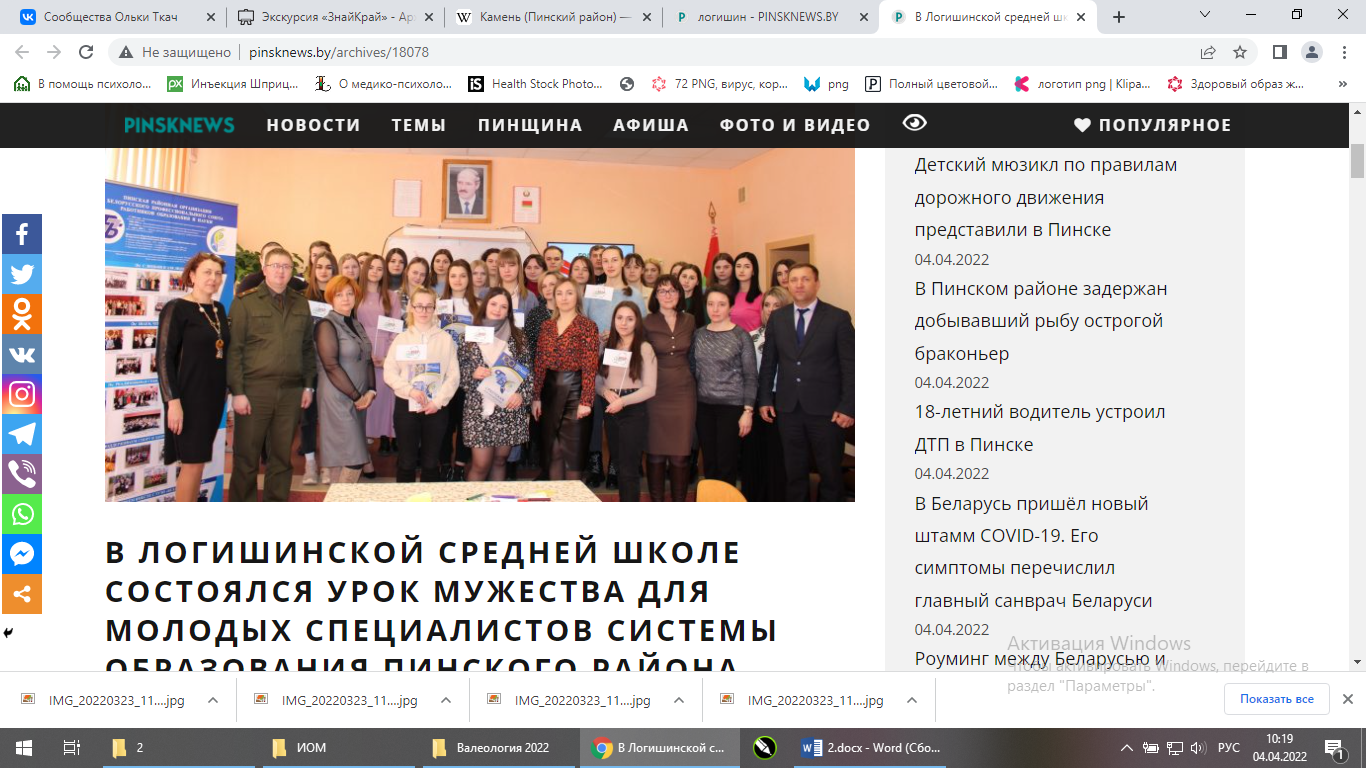 